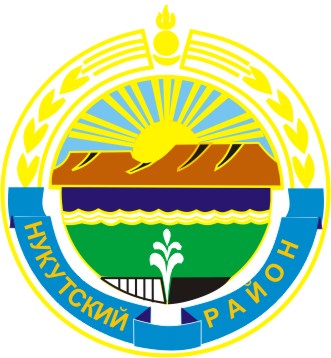 МУНИЦИПАЛЬНОЕ  ОБРАЗОВАНИЕ«НУКУТСКИЙ  РАЙОН»АДМИНИСТРАЦИЯМУНИЦИПАЛЬНОГО ОБРАЗОВАНИЯ«НУКУТСКИЙ РАЙОН»ПОСТАНОВЛЕНИЕот 07 мая 2014 года                                 № 234                                                п.НовонукутскийО проведении ярмарок в весенне-летний период	В целях исполнения мероприятий ведомственной целевой программы «Развитие торговли на территории муниципального образования «Нукутский район» на 2014 – 2016 годы», утвержденной постановлением Администрации муниципального образования «Нукутский район» от 13 декабря 2013 г. № 664, в соответствии с Постановлением Правительства Иркутской области от 17 ноября 210 г. № 284-пп «Об утверждении положения о порядке организации ярмарок на территории Иркутской области и продажи товаров (выполнения работ, оказания услуг) на них и требованиях к организации продажи товаров (выполнения работ, оказания услуг) на ярмарках, организованных на территории Иркутской области», руководствуясь ст. 35 Устава муниципального образования «Нукутский район», АдминистрацияПОСТАНОВЛЯЕТ:Провести в период с 20 мая по 31 августа 2014 года следующие ярмарки в рамках празднования культурно-спортивных мероприятий и праздников (далее – ярмарка):1) Традиционный турнир по футболу и волейболу на приз Почетного гражданина Нукутского района В.Я. Баденикова;2) День защиты детей;3) Районный праздник «Сур-Харбан»;4) Областной праздник «Сабантуй»;5) День физкультурника.Определить время проведения ярмарок:- с 10.00 часов до 19.00 часов.Определить место проведение ярмарок:Нукутский район, п. Новонукутский, Центральный стадион.Управлению экономического развития и труда Администрации муниципального образования «Нукутский район» (Суборова Т.П.):-  организовать проведение ярмарок;-  обеспечить информирование населения через средства массовой информации о дате проведения ярмарок.5.     Рекомендовать во время проведения ярмарок:5.1. Отделению полиции межмуниципального отдела МВД России «Заларинский» (дислокация п. Новонукутский) (Атутов С.В.) определить схему ограничения движения транспорта в целях обеспечения безопасности граждан в месте проведения ярмарок.5.2. ПЧ – 14 Главного Управления  «4 ОФПС по Иркутской области»  (Прудников Ю.В.) обеспечить дежурство пожарной машины.5.3. ОГБУЗ «Нукутская ЦРБ» (Дульбеев А.В.) обеспечить оказание участникам ярмарок неотложной медицинской помощи.Настоящее постановление опубликовать в газете «Свет Октября» и разместить на официальном сайте муниципального образования «Нукутский район».Контроль за исполнением настоящего постановления оставляю за собой.Мэр                                                                                                        С.Г. Гомбоев